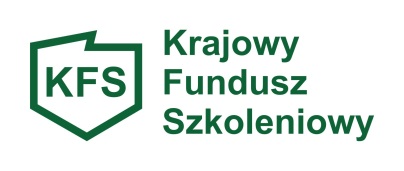 OGŁOSZENIE Powiatowy Urząd Pracy w Brodnicy zaprasza Pracodawców mających siedzibę lub prowadzących działalność gospodarczą na terenie powiatu brodnickiego do składania:„Ankiety badającej zapotrzebowanie na kształcenie ustawiczne pracowników i pracodawców ze środków rezerwy Krajowego Funduszu Szkoleniowego                 w roku 2024”Ankieta posłuży do określenia zapotrzebowania na środki rezerwy KFS w 2024 roku.(Nabór wniosków pracodawców na środki rezerwy KFS odbędzie się w II POŁOWIE 2024r. po wydatkowaniu limitu podstawowego)Termin składania ankiet do dnia: 26.01.2024r.Ankieta do pobrania ze strony internetowej urzędu: www.brodnica.praca.gov.pl/ zakładka Rynek Pracy /Aktualności urzęduWypełnioną ankietę należy przesłać na adres e-mail: anna.strzelecka@brodnica.praca.gov.pl lub złożyć do przygotowanej skrzynki podawczej (parter budynku Urzędu).  Kontakt telefoniczny: tel. (56) 649-89-59W roku 2024 możliwe będzie sfinansowanie kosztów kształcenia ustawicznego w ramach ogłoszonych przez Radę Rynku Pracy następujących priorytetów rezerwy Krajowego Funduszu Szkoleniowego:Wsparcie kształcenia ustawicznego pracowników Centrów Integracji Społecznej, Klubów Integracji Społecznej, Warsztatów Terapii Zajęciowej, Zakładów Aktywności Zawodowej, członków lub pracowników spółdzielni socjalnych oraz pracowników zatrudnionych w podmiotach posiadających status przedsiębiorstwa społecznego wskazanych na liście/rejestrze przedsiębiorstw społecznych prowadzonym przez MRiPS.B. Wsparcie kształcenia ustawicznego osób z orzeczonym stopniem niepełnosprawności. C. Wsparcie kształcenia ustawicznego osób, które mogą udokumentować wykonywanie przez co najmniej 15 lat prac w szczególnych warunkach lub o szczególnym charakterze, a którym nie przysługuje prawo do emerytury pomostowej.D. Wsparcie kształcenia ustawicznego w obszarach/branżach kluczowych dla rozwoju      powiatu/województwa wskazanych w dokumentach strategicznych/planach rozwoju.Załączniki:1.Ankieta o zapotrzebowaniu na środki rezerwy KFS w 2024r.2.Priorytety wydatkowania KFS w 2024r.